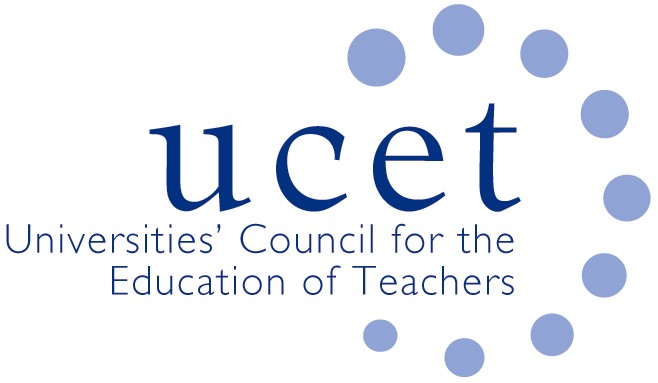 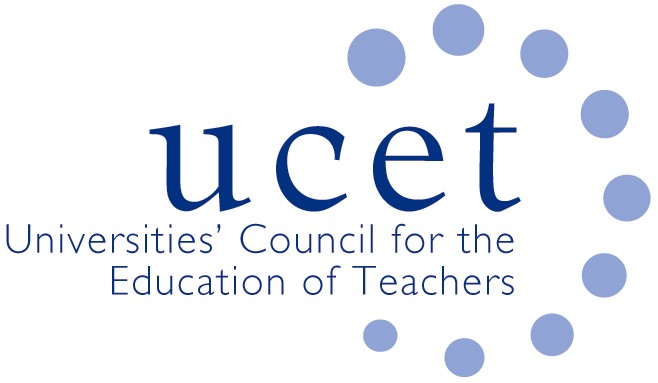 Agenda for the on-line meeting of the UCET ITE secondary forum to take place at 10.00am on Tuesday 16 June 2020Welcome, introductions and on-line meeting protocolsMinutes of the previous meeting (enc.)Matters arisingUCET updatesCovid 19: DfE guidance (encs.)QTS trajectory assessments (enc.)UCET placement advice (enc.)Plans for 2020/21DBS and GCSE certificates2020/21 recruitment:New recruitment procedures (enc.)Feedback on applicationsRegulatory issues:UCET response to OfSTED consultation (enc.)ITE content frameworkRevised ITE requirements (enc.)SKE:Mark Crowley, NTUOther SKE issuesUCET strategy (enc.)2020 UCET conferenceUCET Easter newsletter (enc.)Chair and Vice Chair of secondary forumAny other businessDate of next meeting: 24 November 2020